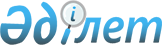 Бурабай аудандық мәслихатының 2022 жылғы 27 желтоқсандағы № 7С-33/4 "2023-2025 жылдарға арналған Бурабай ауданы Веденов ауылдық округінің бюджеті туралы" шешіміне өзгерістер енгізу туралыАқмола облысы Бурабай аудандық мәслихатының 2023 жылғы 24 тамыздағы № 8С-8/6 шешімі
      Бурабай аудандық мәслихаты ШЕШТІ:
      1. Бурабай аудандық мәслихатының "2023-2025 жылдарға арналған Бурабай ауданы Веденов ауылдық округінің бюджеті туралы" 2022 жылғы 27 желтоқсандағы № 7С-33/4 (Нормативтік құқықтық актілерді мемлекеттік тіркеу тізілімінде № 177102 болып тіркелген) шешіміне келесі өзгерістер енгізілсін:
      1-тармақ жаңа редакцияда жазылсын:
      "1. 2023-2025 жылдарға арналған Бурабай ауданы Веденов ауылдық округінің бюджеті, тиісінше 1, 2 және 3-қосымшаларға сәйкес, соның ішінде 2023 жылға келесі көлемдерде бекітілсін:
      1) кірістер – 194368,2 мың теңге, соның ішінде:
      салықтық түсімдер – 4035,0 мың теңге;
      салықтық емес түсімдер – 61,0 мың теңге;
      негізгі капиталды сатудан түсетін түсімдер – 0,0 мың теңге;
      трансферттердің түсімдері – 190272,2 мың теңге;
      2) шығындар – 194635,2 мың теңге;
      3) таза бюджеттік кредиттеу – 0,0 мың теңге, соның ішінде:
      бюджеттік кредиттер – 0,0 мың теңге;
      бюджеттік кредиттерді өтеу – 0,0 мың теңге;
      4) қаржы активтерімен операциялар бойынша сальдо – 0,0 мың теңге, соның ішінде:
      қаржы активтерін сатып алу – 0,0 мың теңге;
      мемлекеттің қаржы активтерін сатудан түсімдер – 0,0 мың теңге;
      5) бюджет тапшылығы (профициті) – -267,0 мың теңге;
      6) бюджеттің тапшылығын қаржыландыру (профицитін пайдалану) – 267,0 мың теңге.";
      Бурабай аудандық мәслихатының көрсетілген шешімінің 1-қосымшасы осы шешімнің қосымшасына сәйкес жаңа редакцияда жазылсын.
      2. Осы шешiм 2023 жылдың 1 қаңтардан бастап қолданысқа енгізіледі. 2023 жылға арналған Веденов ауылдық округінің бюджеті
					© 2012. Қазақстан Республикасы Әділет министрлігінің «Қазақстан Республикасының Заңнама және құқықтық ақпарат институты» ШЖҚ РМК
				
      Аудандық мәслихатының төрағасы

М.Нұрпанова
Бурабай аудандық
мәслихатының
2023 жылғы 24 тамыздағы
№ 8С-8/6 шешіміне
қосымшаБурабай аудандық
мәслихатының
2022 жылғы 27 желтоқсандағы
№ 7С-33/4 шешіміне
1-қосымша
Санаты
Санаты
Санаты
Санаты
сома,
мың теңге
сома,
мың теңге
Сыныбы
Сыныбы
Сыныбы
сома,
мың теңге
сома,
мың теңге
Кіші сыныбы
Кіші сыныбы
сома,
мың теңге
сома,
мың теңге
Атауы
сома,
мың теңге
сома,
мың теңге
1
2
3
4
5
5
 I. Кірістер
194368,2
194368,2
1
Салықтық түсімдер
4035,0
4035,0
01
Табыс салығы
685,0
685,0
2
Жеке табыс салығы
685,0
685,0
04
Меншiкке салынатын салықтар
3350,0
3350,0
1
Мүлікке салынатын салықтар
252,0
252,0
3
Жер салығы
128,0
4
Көлiк құралдарына салынатын салық 
2899,0
 5
Бірыңғай жер салығы
71,0
71,0
2
Салықтық емес түсімдер
61,0
61,0
04
Мемлекеттік бюджеттен қаржыландырылатын, сондай-ақ Қазақстан Республикасы Ұлттық Банкінің бюджетінен (шығыстар сметасынан) ұсталатын және қаржыландырылатын мемлекеттік мекемелер салатын айыппұлдар, өсімпұлдар, санкциялар, өндіріп алулар
61,0
61,0
1
Мұнай секторы ұйымдарынан және Жәбірленушілерге өтемақы қорына түсетін түсімдерді қоспағанда, мемлекеттік бюджеттен қаржыландырылатын, сондай-ақ Қазақстан Республикасы Ұлттық Банкінің бюджетінен (шығыстар сметасынан) ұсталатын және қаржыландырылатын мемлекеттік мекемелер салатын айыппұлдар, өсімпұлдар, санкциялар, өндіріп алулар
61,0
61,0
4
Трансферттердің түсімдері
190272,2
190272,2
02
Мемлекеттік басқарудың жоғары тұрған органдарынан түсетін трансферттер
190272,2
190272,2
3
Аудандық (облыстық маңызы бар қаланың) бюджеттен берілетін трансферттер
190272,2
190272,2
Функционалдық топ
Функционалдық топ
Функционалдық топ
Функционалдық топ
сома,
мың теңге
Бюджеттік бағдарлама әкімшісі
Бюджеттік бағдарлама әкімшісі
Бюджеттік бағдарлама әкімшісі
сома,
мың теңге
Бағдарлама
Бағдарлама
сома,
мың теңге
Атауы
сома,
мың теңге
1
2
3
4
5
II. Шығындар
194635,2
1
Жалпы сипаттағы мемлекеттік қызметтер
38637,2
124
Аудандық маңызы бар қала, ауыл, кент, ауылдық округ әкімінің аппараты
38637,2
001
Аудандық маңызы бар қала, ауыл, кент, ауылдық округ әкімінің қызметін қамтамасыз ету жөніндегі қызметтер
28265,0
022
Мемлекеттік органның күрделі шығыстары
10572,2
07
Тұрғын үй-коммуналдық шаруашылық
2192,8
124
Аудандық маңызы бар қала, ауыл, кент, ауылдық округ әкімінің аппараты
2192,8
008
Елді мекендердегі көшелерді жарықтандыру
2082,8
009
Елді мекендердің санитариясын қамтамасыз ету
110,0
12
Көлік және коммуникация
153605,0
124
Аудандық маңызы бар қала, ауыл, кент, ауылдық округ әкімінің аппараты
153605,0
013
Аудандық маңызы бар қалаларда, ауылдарда, кенттерде, ауылдық округтерде автомобиль жолдарының жұмыс істеуін қамтамасыз ету
1826,0
045
Аудандық маңызы бар қалаларда, ауылдарда, кенттерде, ауылдық округтерде автомобиль жолдарын күрделі және орташа жөндеу
151779,0
13
Басқалар
0,2
124
Аудандық маңызы бар қала, ауыл, кент, ауылдық округ әкімінің аппараты
0,2
048
Пайдаланылмаған (толық пайдаланылмаған) нысаналы трансферттерді қайтару
0,2
III. Таза бюджеттiк кредиттеу 
0,0
Бюджеттік кредиттер
0,0
Бюджеттік кредиттерді өтеу
0,0
IV. Қаржы активтерiмен операциялар бойынша сальдо 
0,0
Қаржы активтерін сатып алу
0,0
Мемлекеттің қаржы активтерін сатудан түсетін түсімдер 
0,0
V. Бюджет тапшылығы (профициті)
-267,0
VI. Бюджеттің тапшылығын қаржыландыру (профицитін пайдалану)
267,0